Куратор – Лужбін Віктор Миколайович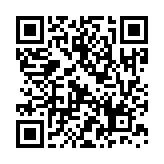 Командир групи – Долінце Богдан Ігорович (093) 379-68-12Командир групи – Долінце Богдан Ігорович (093) 379-68-12Командир групи – Долінце Богдан Ігорович (093) 379-68-12Командир групи – Долінце Богдан Ігорович (093) 379-68-12Група ОС-613М Група ОС-613М Група ОС-613М Група ОС-613М Спеціальність: 8.05110301 «Комплекси пілотажно-навігаційного обладнання»Спеціалізація:8.05110301.01 «Технічна експлуатація комплексів пілотажно-навігаційного обладнання »Спеціальність: 8.05110301 «Комплекси пілотажно-навігаційного обладнання»Спеціалізація:8.05110301.01 «Технічна експлуатація комплексів пілотажно-навігаційного обладнання »Спеціальність: 8.05110301 «Комплекси пілотажно-навігаційного обладнання»Спеціалізація:8.05110301.01 «Технічна експлуатація комплексів пілотажно-навігаційного обладнання »Спеціальність: 8.05110301 «Комплекси пілотажно-навігаційного обладнання»Спеціалізація:8.05110301.01 «Технічна експлуатація комплексів пілотажно-навігаційного обладнання »№Прізвище, ім’я по-батькові№ зал.книжкиАладько Антон ІвановичАль Зайдані Хуссам (Лівія)Андрєєв Михайло ВалерійовичГавловський Ярослав ІгоровичДорошко Оксана ОлександрівнаДолінце Богдан ІгоровичЗахарчук Марина Леонідівна (Нім.)Казбан Віктор ОлександровичКалитинець Євген Дмитрович (Нім.)Ковальова Анастасія Юріївна (Фр.)Логвіновський Максим ОлексійовичМилий Сергій ЮрійовичНгуен В’єт Зунг (В’єтнам)Терещенко Олександр ОлеговичУдовенко Олександр МиколайовичШульга Павло Віталійович